                                                   …../……/20….GİRESUN ÜNİVERSİTESİ Şebinkarahisar Sağlık Hizmetleri Meslek Yüksekokulu Müdürlüğü’neMeslek Yüksekokulunuzun…………………………………...Bölümü/Programı……………...numaralı öğrencisiyim. 20…/20…. Akademik Yılı Güz/Bahar döneminde ders kodu ve adı aşağıda belirtilen dersten mezuniyet tek ders sınavına girmek istiyorum.Gereğim bilgilerinize arz ederim.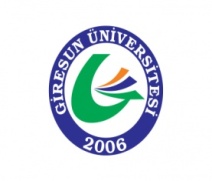 T.C. GİRESUN ÜNİVERSİTESİŞEBİNKARAHİSAR SAĞLIK HİZMETLERİ MESLEK YÜKSEKOKULU T.C. GİRESUN ÜNİVERSİTESİŞEBİNKARAHİSAR SAĞLIK HİZMETLERİ MESLEK YÜKSEKOKULU Birim Adı Şebinkarahisar SHMYOForm AdıMezuniyet Tek Ders Sınavı Başvuru FormuEk: 						1-) Başarı Durum Belgesi Adı-Soyadı	: …………………..……….Öğrenci No	: …………………………..Eposta		: ………………………….Tel		: …………………………...İmza		: …...………………………Ders KoduDers AdıDersin Öğretim Elemanı